JUNIPER SRX至中神通UTMWALL的功能迁移手册更多产品迁移说明：http://www.trustcomputing.com.cn/utmwall-rom/migration瞻博Juniper SRX 系列服务网关是针对企业和服务提供商的高性能网络安全解决方案，它们将高端口密度、高级安全性以及灵活的连接融入易于管理的平台中。瞻博Juniper公司另有收购的ScreenOS系列安全产品。武汉中神通信息技术有限公司历经15年的开发和用户使用形成了中神通UTMWALL®系列产品，有硬件整机、OS软件、虚拟化云网关等三种产品形式，OS由50多个不断增长的功能APP、32种内置日志和5种特征库组成，每个APP都有配套的在线帮助、任务向导、视频演示和状态统计，可以担当安全网关、防火墙、UTM、NGFW等角色，胜任局域网接入、服务器接入、远程VPN接入、流控审计、行为管理、安全防护等重任，具备稳定、易用、全面、节能、自主性高、扩展性好、性价比优的特点，是云计算时代的网络安全产品。	以下是两者之间的功能对比迁移表：参考文件：1. Junos OS安全配置指南 11.4(Junos OS Security Configuration Guide)http://download.csdn.net/download/firstciscohero/6025815英文名: junos-security-swconfig-security.pdf2. 中神通UTMWALL网关管理员手册
http://www.trustcomputing.com.cn/utmwall-rom/UTMWALL_v1.9_Manual_CN_20150331.pdfJUNIPER SRX v11.4功能项页码中神通UTMWALL v1.8功能项页码第一部分 基于流和基于数据包的处理第一部分 基于流和基于数据包的处理第一章 处理概述3A功能简介8第二章 基于流的处理 11A功能简介8第三章 IPV6 基于流的处理55本版本暂无第四章 基于数据包的处理 99A功能简介8第二部分 安全区段和接口第二部分 安全区段和接口第五章 安全区段和接口1273.1 网卡设置
3.3 VLAN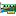 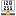 67
72第三部分 通讯簿和地址集第三部分 通讯簿和地址集第六章 通讯簿和地址集1495.1 地址对象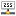 93第四部分 安全策略第四部分 安全策略第七章 安全策略 1635.7 总控策略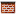 105第八章 安全全局策略 1915.7 总控策略105第九章 安全策略时间表1995.2 时间对象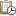 95第十章 安全策略应用 2055.7 总控策略105第五部分 应用层网关第五部分 应用层网关第十一章 ALG2316应用过滤109第十二章 H.323 ALG2396.20 H323代理
6.21 H.323网守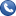 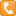 147
149第十三章 用于 IKE 和 ESP 的 ALG 27110.1 IPSEC VPN总体设置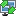 199第十四章 SIP ALG2816.22 SIP代理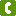 151第十五章 SCCP ALG 335本版本暂无第十六章 MGCP ALG 355本版本暂无第十七章 RPC ALG385本版本暂无第六部分 用户认证第六部分 用户认证第十八章 防火墙用户认证3955.7 总控策略
8.3 用户组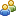 105
183第十九章 Infranet 认证4255.7 总控策略
8.3 用户组
8.1 认证方法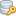 105
183
179第七部分 虚拟专用网第七部分 虚拟专用网第二十章 互联网协议安全性45310 IPSEC VPN199第二十一章 证书公开密钥密码术 63710 IPSEC VPN 证书认证199第二十二章 动态 VPN 66310 IPSEC VPN 点到网199第二十三章 组 VPN72110 IPSEC VPN199SSLVPN11.1 SSL接入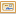 11.2 SSLVPN总体设置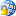 208210第八部分 入侵检测和防护第八部分 入侵检测和防护第二十四章 IDP 策略 7657 入侵检测与防御162第二十五章 应用级分布式拒绝服务8237.5 IDP特征值规则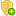 170第二十六章 IDP 特征数据库8357.5 IDP特征值规则170第二十七章 IDP 应用识别 8517.5 IDP特征值规则170第二十八章 IDP SSL 检查 8597.5 IDP特征值规则170第二十九章 IDP 服务类别操作8657.5 IDP特征值规则170第三十章 IDP 性能与容量调整 8737.5 IDP特征值规则170第三十一章 IDP 日志记录 8757.6 IDS日志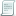 172第九部分 统一威胁管理第九部分 统一威胁管理第三十二章 统一威胁管理概述8916应用过滤109第三十三章 反垃圾邮件过滤8976.26 防垃圾邮件引擎
6.16 POP3代理过滤
6.17 SMTP代理过滤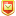 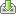 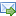 159
140
142第三十四章 完全防病毒保护9156.24 防病毒引擎
6.10 WEB内容过滤
6.14 防病毒例外
6.16 POP3代理过滤
6.17 SMTP代理过滤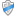 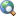 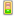 155
128
136
140
142第三十五章 快速防病毒保护9716.24 防病毒引擎155第三十六章 Sophos 防病毒保护9916.24 防病毒引擎155第三十七章 内容过滤1009第三十八章 Web 过滤10236.4 WEB审计过滤
6.9 WEB代理过滤规则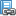 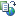 115
126第三十九章 机箱集群中的统一威胁管理支持10613.5 双机热备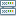 76第十部分 攻击检测和防护第十部分 攻击检测和防护第四十章 攻击检测和防护 10675.7 总控策略 内置105第四十一章 侦查威慑10695.7 总控策略 内置105第四十二章 可疑数据包属性 10975.7 总控策略 内置105第四十三章 拒绝服务攻击11075.7 总控策略
5.4 会话对象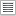 105
99第十一部分 应用标识第十一部分 应用标识第四十四章 Junos OS 应用标识 11416.2 特殊应用功能设置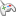 111第四十五章 应用防火墙 11676.1 特殊应用总体设置
6.2 特殊应用功能设置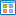 109
111第四十六章 AppTrack 应用跟踪 11771.9 应用状态
1.10 在线主机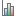 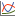 33
35第四十七章 应用服务质量11835.5 QoS对象
1.6 QoS状态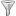 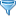 101
27第十二部分 机箱集群第十二部分 机箱集群第四十八章 机箱集群11953.5 双机热备76第十三部分 IP 监控第十三部分 IP 监控第四十九章 IP 监控 13753.1 网卡设置 监控缺省路由67第十四部分 网络地址转换第十四部分 网络地址转换第五十章 网络地址转换13815.6 NAT策略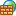 103第十五部分 GPRS第十五部分 GPRS第五十一章 通用分组无线业务1483本版本暂无第五十二章 流控制传输协议 1539本版本暂无第十六部分 索引第十六部分 索引索引 1553任务向导篇210